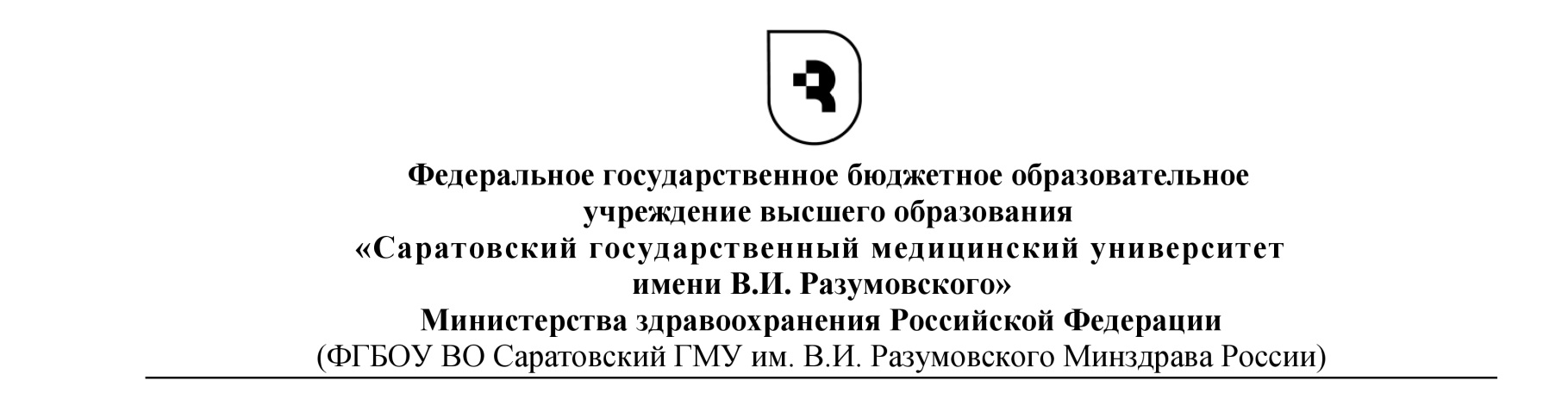 АТТЕСТАЦИОННЫЙ ЛИСТ АСПИРАНТААТТЕСТАЦИЯ АСПИРАНТА ЗА 1 ГОД ОБУЧЕНИЯ, заочная формаФамилия, имя, отчество_____________________________________________________________________________Направление подготовки______________________________________________________________________________Направленность (профиль)_____________________________________________________________________________Кафедра __________________________________________________________________________________________Научный руководитель _____________________________________________________________________________Сдача кандидатских экзаменовПубликации(приложить ксерокопию)Интеллектуальная собственность(приложить ксерокопию)Участие в грантах, конкурсах, получение именных стипендий и премий____________________________________________________________________________________________________________________________________________________________________________________________________________________________________________________________________________________________________________________________________________________________________________________________________________________________________________________________________________________________________________________________________________________________________________________________________________________________________Участие в конференциях, семинарах, конкурсах и т.д.(приложить ксерокопию)Аттестация научным руководителем____________________________________________________________________________________________________________________________________________________________________________________________________________________________________________________________________________________________________________________________________________________________________________________________________________________________________________________________Научный руководитель ___________________    _________________ 202__г.Заключение кафедрыЗаведующий кафедрой   						_________________ 202__г.Начальник отдела аспирантуры 						              Н.А. Наволокин_________________ 202__г.Проректор по научной работе 		А. С. Федонников_________________ 202__г.АТТЕСТАЦИОННЫЙ ЛИСТ АСПИРАНТААТТЕСТАЦИЯ АСПИРАНТА ЗА 2 ГОД ОБУЧЕНИЯ, заочная формаФамилия, имя, отчество_____________________________________________________________________________Направление подготовки_______________________________________________________________________________Направленность (профиль)_____________________________________________________________________________Кафедра __________________________________________________________________________________________Научный руководитель _____________________________________________________________________________Сдача кандидатских экзаменовПубликации(приложить ксерокопию)Интеллектуальная собственность(приложить ксерокопию)Участие в грантах, конкурсах, получение именных стипендий и премий______________________________________________________________________________________________________________________________________________________________________________________________________________________________________________________________________________________________________________________________________________________________________________________________________________________________________________________________________________________________________________________________Участие в конференциях, семинарах, конкурсах и т.д.(приложить ксерокопию)Учебно-методическая и педагогическая работа (педагогическая практика, дисциплины, часы)__________________________________________________________________________________________________________________________________________________________________________________________________________________________________________________________________________________________________________________________________________________________________________________________________________________________________________________________________________________________________________________________________________________________________________________________________________________________________________________________________________________________________________________________________________Аттестация научным руководителем______________________________________________________________________________________________________________________________________________________________________________________________________________________________________________________________________________________________________________________________________________________________________________________________________________________________________________________________________________________________________________________________Научный руководитель ___________________    _________________ 202__г.Заключение кафедрыЗаведующий кафедрой   						_________________ 202__г.Начальник отдела аспирантуры 						              Н.А. Наволокин_________________ 202__г.Проректор по научной работе 		А. С. Федонников_________________ 202__г.АТТЕСТАЦИОННЫЙ ЛИСТ АСПИРАНТААТТЕСТАЦИЯ АСПИРАНТА ЗА 3 ГОД ОБУЧЕНИЯ, заочная формаФамилия, имя, отчество_____________________________________________________________________________Направление подготовки_______________________________________________________________________________Направленность (профиль)____________________________________________________________________________Кафедра __________________________________________________________________________________________Научный руководитель _____________________________________________________________________________Публикации(приложить ксерокопию )Интеллектуальная собственность(приложить ксерокопию)Участие в грантах, конкурсах, получение именных стипендий и премий____________________________________________________________________________________________________________________________________________________________________________________________________________________________________________________________________________________________________________________________________________________________________________________________________________________________________________________________________________________________________________________________________________________________________________________________________________________________________Участие в конференциях, семинарах, конкурсах и т.д.(приложить ксерокопию)Аттестация научным руководителем____________________________________________________________________________________________________________________________________________________________________________________________________________________________________________________________________________________________________________________________________________________________________________________________________________________________________________________________________________________________________________________________________________________________________________________________________________________________________________________________________________________________________________________________________________________________________________________________________________________________________________________________________________________________________________________________________________________________________________________________________________________________________________________________Научный руководитель ___________________    _________________ 202__г.Заключение кафедрыЗаведующий кафедрой   						_________________ 202__г.Начальник отдела аспирантуры 						              Н.А. Наволокин_________________ 202__г.Проректор по научной работе 		А. С. Федонников_________________ 202__г.АТТЕСТАЦИОННЫЙ ЛИСТ АСПИРАНТААТТЕСТАЦИЯ АСПИРАНТА ЗА 4 ГОД ОБУЧЕНИЯ, заочная формаФамилия, имя, отчество_____________________________________________________________________________Направление подготовки______________________________________________________________________________Специальность ____________________________________________________________________________________Кафедра __________________________________________________________________________________________Научный руководитель _____________________________________________________________________________Публикации(приложить ксерокопию)Интеллектуальная собственность(приложить ксерокопию)Участие в грантах, конкурсах, получение именных стипендий и премий____________________________________________________________________________________________________________________________________________________________________________________________________________________________________________________________________________________________________________________________________________________________________________________________________________________________________________________________________________________________________________________________________________________________________________________________________________________________________Участие в конференциях, семинарах, конкурсах и т.д.(приложить ксерокопию)Подготовка к государственной итоговой аттестации__________________________________________________________________________________________________________________________________________________________________________________________________________________________________________________________________________________________________________________________________________________________________________________________________________________________________________________________________________________________________________________________________________________________________________________________________________________________________________________________________________________________________________________________________________Аттестация научным руководителем____________________________________________________________________________________________________________________________________________________________________________________________________________________________________________________________________________________________________________________________________________________________________________________________________________________________________________________________________________________________________________________________________________________________________________________________________________________________________________________________________________________________________________________________________________________________________________________________________________________________________________________________________________________________________________________________________________________________________________________________________________________________________________________________Научный руководитель ___________________    _________________ 202__г.Заключение кафедрыЗаведующий кафедрой   						_________________ 202__г.Начальник отдела аспирантуры 						              Н.А. Наволокин_________________ 202__г.Проректор по научной работе 		А. С. Федонников_________________ 202__г.Приложение 1План-график мероприятий по выполнению научно-исследовательской деятельностии подготовки научно-квалификационной работыСтруктура и содержаниеПолученные результаты научно-исследовательской работы(изучение литературы, освоение методик, объем выполненных клинических/экспериментальных исследований, написание глав НКР и т.д.)ДисциплинаДата сдачиОценкаИстория и философия наукиИностранный язык (______________________)№НазваниеИзд-во, журнал (номер, том, год)Кол-во стр.Фамилии соавторовМонографииМонографииМонографииМонографииМонографииСтатьи в рецензируемых журналах из перечня ВАКСтатьи в рецензируемых журналах из перечня ВАКСтатьи в рецензируемых журналах из перечня ВАКСтатьи в рецензируемых журналах из перечня ВАКСтатьи в рецензируемых журналах из перечня ВАКСтатьи в прочих журналахСтатьи в прочих журналахСтатьи в прочих журналахСтатьи в прочих журналахСтатьи в прочих журналахТезисыТезисыТезисыТезисыТезисы№НазваниеНомер и датагос. регистрацииПатенты на изобретенияПатенты на изобретенияПатенты на изобретенияПатенты на полезные моделиПатенты на полезные моделиПатенты на полезные моделиМедицинские технологииМедицинские технологииМедицинские технологии№НазваниеМесто проведенияДатаМесто/ДипломМеждународный уровень или с международным участиемМеждународный уровень или с международным участиемМеждународный уровень или с международным участиемМеждународный уровень или с международным участиемМеждународный уровень или с международным участиемВсероссийский уровеньВсероссийский уровеньВсероссийский уровеньВсероссийский уровеньВсероссийский уровеньРегиональный, краевой  уровниРегиональный, краевой  уровниРегиональный, краевой  уровниРегиональный, краевой  уровниРегиональный, краевой  уровниИндивидуальный план выполнен на _____________%Предложение кафедры по результатам аттестацииАттестация утверждена на заседании кафедры ____________________ 201__г., протокол №________Полученные результаты научно-исследовательской работы(изучение литературы, освоение методик, объем выполненных клинических/экспериментальных исследований, написание глав НКР и т.д.)ДисциплинаДата сдачиОценкаСпециальность(_________________________________)№НазваниеИзд-во, журнал (номер, том, год)Кол-во стр.Фамилии соавторовМонографииМонографииМонографииМонографииМонографииСтатьи в рецензируемых журналах из перечня ВАКСтатьи в рецензируемых журналах из перечня ВАКСтатьи в рецензируемых журналах из перечня ВАКСтатьи в рецензируемых журналах из перечня ВАКСтатьи в рецензируемых журналах из перечня ВАКСтатьи в прочих журналахСтатьи в прочих журналахСтатьи в прочих журналахСтатьи в прочих журналахСтатьи в прочих журналахТезисыТезисыТезисыТезисыТезисы№НазваниеНомер и датагос. регистрацииПатенты на изобретенияПатенты на изобретенияПатенты на изобретенияПатенты на полезные моделиПатенты на полезные моделиПатенты на полезные моделиМедицинские технологииМедицинские технологииМедицинские технологии№НазваниеМесто проведенияДатаМесто/ДипломМеждународный уровень или с международным участиемМеждународный уровень или с международным участиемМеждународный уровень или с международным участиемМеждународный уровень или с международным участиемМеждународный уровень или с международным участиемВсероссийский уровеньВсероссийский уровеньВсероссийский уровеньВсероссийский уровеньВсероссийский уровеньРегиональный, краевой  уровниРегиональный, краевой  уровниРегиональный, краевой  уровниРегиональный, краевой  уровниРегиональный, краевой  уровниИндивидуальный план выполнен на _____________%Предложение кафедры по результатам аттестацииАттестация утверждена на заседании кафедры ____________________ 201__г., протокол №________Полученные результаты научно-исследовательской работы(изучение литературы, освоение методик, объем выполненных клинических/экспериментальных исследований, написание глав НКР и т.д.)№НазваниеИзд-во, журнал (номер, том, год)Кол-во стр.Фамилии соавторовМонографииМонографииМонографииМонографииМонографииСтатьи в рецензируемых журналах из перечня ВАКСтатьи в рецензируемых журналах из перечня ВАКСтатьи в рецензируемых журналах из перечня ВАКСтатьи в рецензируемых журналах из перечня ВАКСтатьи в рецензируемых журналах из перечня ВАКСтатьи в прочих журналахСтатьи в прочих журналахСтатьи в прочих журналахСтатьи в прочих журналахСтатьи в прочих журналахТезисыТезисыТезисыТезисыТезисы№НазваниеНомер и датагос. регистрацииПатенты на изобретенияПатенты на изобретенияПатенты на изобретенияПатенты на полезные моделиПатенты на полезные моделиПатенты на полезные моделиМедицинские технологииМедицинские технологииМедицинские технологии№НазваниеМесто проведенияДатаМесто/ДипломМеждународный уровень или с международным участиемМеждународный уровень или с международным участиемМеждународный уровень или с международным участиемМеждународный уровень или с международным участиемМеждународный уровень или с международным участиемВсероссийский уровеньВсероссийский уровеньВсероссийский уровеньВсероссийский уровеньВсероссийский уровеньРегиональный, краевой  уровниРегиональный, краевой  уровниРегиональный, краевой  уровниРегиональный, краевой  уровниРегиональный, краевой  уровниИндивидуальный план выполнен на _____________%Предложение кафедры по результатам аттестацииАттестация утверждена на заседании кафедры ____________________ 201__г., протокол №________Полученные результаты научно-исследовательской работы(изучение литературы, освоение методик, объем выполненных клинических/экспериментальных исследований, написание глав НКР и т.д.)№НазваниеИзд-во, журнал (номер, том, год)Кол-во стр.Фамилии соавторовМонографииМонографииМонографииМонографииМонографииСтатьи в рецензируемых журналах из перечня ВАКСтатьи в рецензируемых журналах из перечня ВАКСтатьи в рецензируемых журналах из перечня ВАКСтатьи в рецензируемых журналах из перечня ВАКСтатьи в рецензируемых журналах из перечня ВАКСтатьи в прочих журналахСтатьи в прочих журналахСтатьи в прочих журналахСтатьи в прочих журналахСтатьи в прочих журналахТезисыТезисыТезисыТезисыТезисы№НазваниеНомер и датагос. регистрацииПатенты на изобретенияПатенты на изобретенияПатенты на изобретенияПатенты на полезные моделиПатенты на полезные моделиПатенты на полезные моделиМедицинские технологииМедицинские технологииМедицинские технологии№НазваниеМесто проведенияДатаМесто/ДипломМеждународный уровень или с международным участиемМеждународный уровень или с международным участиемМеждународный уровень или с международным участиемМеждународный уровень или с международным участиемМеждународный уровень или с международным участиемВсероссийский уровеньВсероссийский уровеньВсероссийский уровеньВсероссийский уровеньВсероссийский уровеньРегиональный, краевой  уровниРегиональный, краевой  уровниРегиональный, краевой  уровниРегиональный, краевой  уровниРегиональный, краевой  уровниИндивидуальный план выполнен на _____________%Предложение кафедры по результатам аттестацииАттестация утверждена на заседании кафедры ____________________ 201__г., протокол №________СеместрНаименование разделаСодержаниеЗАОЧНАЯ ФОРМА ОБУЧЕНИЯЗАОЧНАЯ ФОРМА ОБУЧЕНИЯЗАОЧНАЯ ФОРМА ОБУЧЕНИЯ1-2Обоснование актуальности, утверждение темы диссертационного исследования, научного руководителя и индивидуального плана НИД аспиранта (в течение 3-х месяцев после зачисления), подготовка аналитического обзора. Разработка методик.Составление индивидуального плана работы аспиранта в части НИР. Литературный обзор по теме диссертации на основании работы с литературными источниками (статьи в рецензируемых журналах, монографии и учебники, государственные отраслевые стандарты, отчеты НИР, теоретические и технические публикации, патентная информация). Использование библиотечных каталогов и указателей, межбиблиотечный абонемент, реферативные журналы, автоматизированные средства поиска, просмотр периодической литературы. Изучение актуальности планируемого исследования. Формулировка научной новизны и практической значимости. Объект и предмет исследования. Определение главной цели. Определение задач исследования в соответствии с поставленной целью.Разработка рабочих гипотез. Определение необходимых требований и ограничений (временных, материальных, информационных и др.). Разработка дизайна исследования.3-4Набор материалаОбработка полученных данных.Отбор пациентов по критериям включения и исключения. Заполнение информированного согласия. Проведение запланированных исследований согласно протоколу исследования. Фиксация хода исследования в диагностических картах, других отчетно-учетных документах.Статистическая обработка полученных результатов. Анализ полученных результатов. Предложение и обоснование концепций, моделей, подходов. Подготовка докладов, тезисов, научных статей, методических рекомендаций. Участие в написании научных монографий по теме исследования. Оформление заявок на изобретения, гранты. Выступления с докладами на научных конференциях, научных семинарах. Подготовка текста диссертации5-6Набор материалаОбработка полученных данных.Отбор пациентов по критериям включения и исключения. Заполнение информированного согласия. Проведение запланированных исследований согласно протоколу исследования. Фиксация хода исследования в диагностических картах, других отчетно-учетных документах.Статистическая обработка полученных результатов. Анализ полученных результатов. Предложение и обоснование концепций, моделей, подходов. Подготовка докладов, тезисов, научных статей, методических рекомендаций. Участие в написании научных монографий по теме исследования. Оформление заявок на изобретения, гранты. Выступления с докладами на научных конференциях, научных семинарах. Подготовка текста диссертации7-8Обработка полученных данных. Подготовка публикаций, текста диссертации. Апробация работы.Статистическая обработка полученных результатов. Анализ полученных результатов. Предложение и обоснование концепций, моделей, подходов. Подготовка докладов, тезисов, научных статей, методических рекомендаций. Участие в написании научных монографий по теме исследования. Оформление заявок на изобретения, гранты. Выступления с докладами на научных конференциях, научных семинарах. Результатом НИД является подготовка окончательного текста диссертации, а также подготовка к публичной защите ВКР (диссертации).